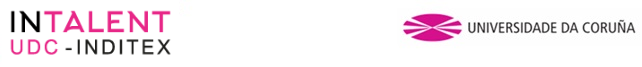 Programa InTalent 2017 | Programa InTalent 2017 | InTalent Programme 2017Anexo | Anexo | AppendixMemoria técnica | Memoria técnica | Technical ReportGAL | ESP | ENGEsta memoria debe escribirse de preferencia en inglés. | Esta memoria debe escribirse preferiblemente en inglés. | Applicants are recommended to complete the Technical Report in English.Empregarase o tipo de letra Times New Roman ou similar, cun tamaño de fonte 11 e interliñado simple. As marxes mínimas superior e inferior serán de 1,5 cm, e as marxes mínimas laterais serán de 2 cm. | Se utilizará el tipo de letra Times New Roman o similar, con un tamaño de fuente 11 e interlineado simple. Los márgenes mínimos superior e inferior serán de 1,5 cm, y los márgenes mínimos laterales serán de 2 cm. | The form should be completed using Times New Roman font (or similar), font size 11 point, single line spacing, upper and lower margins 1.5cm (min.), and side margins 2cm (min.).O ficheiro resultante deberá gardarse en formato PDF. | El archivo resultante deberá guardarse en formato PDF. | The completed form should be saved as a PDF file.A.1. Formulario administrativo | Formulario administrativo | Administrative formInvestigador/a solicitante | Investigador/a solicitante | Applicant researcherDatos científicos | Datos científicos | Research details* Campos obrigatorios | Campos obligatorios | Mandatory fieldsA.2. Solicitudes a convocatorias de ciencia excelente | Solicitudes a convocatorias de ciencia excelente | Applications for Excellent Science funding schemesSolicitudes a convocatorias previas de ciencia excelente | Solicitudes a convocatorias previas de ciencia excelente | Previous applications for Excellent Science funding schemesSolicitudes a convocatorias de ciencia excelente en curso | Solicitudes a convocatorias de ciencia excelente en curso | Applications for Excellent Science funding schemes pending decisionA.3. Listaxe de estadías de investigación | Listado de estancias de investigación | List of research placementsCalquera outra estadía non detallada neste apartado non contará á hora de verificar o requisito de mobilidade establecido no apartado IV da convocatoria | Cualquier otra estancia no detallada en este apartado no será tenido en cuenta a la hora de verificar el requisito de movilidad establecido en el apartado IV de la convocatoria | Only placements detailed in this section will be taken into account to verify the mobility requirement provided in section IV of the call for proposals.A.4. Memoria da traxectoria investigadora da persoa solicitante | Memoria de la trayectoria investigadora de la persona solicitante | Research track record of the applicantA.5. Resumo da proposta de investigación | Resumen de la propuesta de investigación | Summary of the research proposalA.6. Curriculum vitae resumido | Curriculum vitae resumido | Summarised curriculum vitaeA.7. Declaración responsable e compromiso de presentación a proxectos de investigación | Declaración responsable y compromiso de presentación a proyectos de investigación | Applicant declaration and undertakingA persoa solicitante declara que a información contida nesta solicitude é correcta e completa. Así mesmo, comprométese a presentarse a través da Universidade da Coruña ás convocatorias que conxuntamente se consideren oportunas do Consello Europeo de Investigación e do Ministerio de Economía e Competitividade dentro do Programa estatal de promoción do talento e a súa empregabilidade en I+D+i, durante a duración do contrato.La persona solicitante declara que la información contenida en esta solicitud es correcta y completa. Así mismo, se compromete a presentarse a través de la Universidade da Coruña a las convocatorias que conjuntamente se consideren oportunas del Consejo Europeo de Investigación y del Ministerio de Economía y Competitividad dentro del Programa Estatal de Promoción del Talento y su Empleabilidad en I+D+i, durante la duración del contrato.The applicant declares that the information contained in this proposal is accurate and complete. Furthermore, the research undertakes during the lifetime of the contract to submit applications for European Research Council and Ministry of Economy and Competition ‘State Programme for the Promotion of R&D&I Talent and Employability’ funding schemes in representation of and consultation with the University of A Coruña.Sinatura | Firma | Signature:Nome | Nombre | First name(s) *Apelidos | Apellidos | Last name(s) *DNI | DNI | Passport no.*Data de nacemento | Fecha de nacimiento | Date of birth *DD/MM/AAAA | DD/MM/AAAA | DD/MM/YYYYNacionalidade | Nacionalidad | Nationality *Enderezo completo | Dirección completa | Full address *Teléfono | Teléfono | Phone no.*Correo electrónico | Correo electrónico | Email *Titulación universitaria | Titulación universitaria | Undergraduate degree(s) *Situación profesional actual | Situación profesional actual | Current professional status *Páxina web persoal | Página web personal | Personal websiteTítulo de doutor/a | Título de doctor/a | PhD degree *Título de doutor/a | Título de doctor/a | PhD degree *Data do título de doutor/a | Fecha del título de doctor/a | Date of PhD award *Data do título de doutor/a | Fecha del título de doctor/a | Date of PhD award *DD/MM/AAAA | DD/MM/AAAA | DD/MM/YYYYDD/MM/AAAA | DD/MM/AAAA | DD/MM/YYYYSeleccione panel temático | Seleccione panel temático | Select thematic panel *Seleccione panel temático | Seleccione panel temático | Select thematic panel *Física, química e enxeñaría | Física, Química e Ingeniería | Physical Sciences And EngineeringCiencias da vida | Ciencias de la Vida | Life SciencesCiencias sociais e humanidades | Ciencias Sociales y Humanidades | Social Sciences and HumanitiesIndique o tipo de ERC grant ao que podería optar en 2018 | Indique el tipo de ERC grant al que podría optar en 2018 | Select the type of ERC grant you would be eligible for in 2018 Indique o tipo de ERC grant ao que podería optar en 2018 | Indique el tipo de ERC grant al que podría optar en 2018 | Select the type of ERC grant you would be eligible for in 2018 Starting GrantConsolidator GrantPara as ERC grants, indique se ten algunha causa de ampliación de elixibilidade e o seu prazo | Para las ERC grants, indique si tiene alguna causa de ampliación de elegilibilidad  y su plazo | For ERC grants, please state if you are eligible for any extension of the eligibility window and specify length of extension.Para as ERC grants, indique se ten algunha causa de ampliación de elixibilidade e o seu prazo | Para las ERC grants, indique si tiene alguna causa de ampliación de elegilibilidad  y su plazo | For ERC grants, please state if you are eligible for any extension of the eligibility window and specify length of extension.Índices de calidade científica | Índices de calidad científica | Quality indicators of research outputÍndices de calidade científica | Índices de calidad científica | Quality indicators of research outputH-INDEXH-INDEXIndique as bases de datos ou rexistros científicos nos que teña a súa produción científica actualizada | Indique las bases de datos o registros científicos en los que tenga su producción científica actualizada | Please choose the online research databases or registries containing an updated record of your research outputIndique as bases de datos ou rexistros científicos nos que teña a súa produción científica actualizada | Indique las bases de datos o registros científicos en los que tenga su producción científica actualizada | Please choose the online research databases or registries containing an updated record of your research output Código ORCID | Código ORCID | ORCID ID Código ORCID | Código ORCID | ORCID IDPerfil en Research Gate | Perfil en Research Gate | ResearchGate ProfilePerfil en Research Gate | Perfil en Research Gate | ResearchGate ProfilePerfil en Scopus | Perfil en Scopus | Scopus Author IDPerfil en Scopus | Perfil en Scopus | Scopus Author IDPerfil en Web Of Science | Perfil en Web Of Science | Web Of Science Researcher IDPerfil en Web Of Science | Perfil en Web Of Science | Web Of Science Researcher IDPerfil en Google Scholar | Perfil en Google Scholar | Google Scholar IDPerfil en Google Scholar | Perfil en Google Scholar | Google Scholar IDPrograma | Programa | ProgrammeAno | Año | YearResultado | Resultado | ResultPrograma | Programa | ProgrammeData estimada de resolución | Fecha estimada de resolución | Estimated date of award decisionInstitución | Institución | InstitutionAno | Año | YearDuración | Duración | DurationO texto destacado en gris deberá eliminarse. | El texto destacado en gris deberá eliminarse. | Delete text highlighted in grey.Deberán especificarse os maiores logros científicos acadados até a data actual. | Deberán especificarse los mayores logros científicos alcanzados hasta la fecha actual. | Specify and detail most significant research achievements to date.Extensión máxima de 2 páxinas. | Extensión máxima de 2 páginas. | Max. 2 pages. O texto destacado en gris deberá eliminarse. | El texto destacado en gris deberá eliminarse. | Delete text highlighted in grey.O resumo debe presentar con claridade os obxectivos da proposta de investigación e como serán acadados. Debe ser curto, preciso e prestar unha especial atención aos aspectos innovadores do proxecto. | El resumen debe presentar con claridad los objetivos de la propuesta de investigación y cómo se alcanzarán. Debe ser corto, preciso y prestar una especial atención a los aspectos innovadores del proyecto. | Clear summary of research objectives and  how candidate proposes to achieve them. Summary should be concise and to the point, and focus in particular on the groundbreaking nature of the research project.Extensión máxima de 2 páxinas. | Extensión máxima de 2 páginas. | Max. 2 pages.A estrutura mostrada proporciónase como unha guía, mais poderá ser modificada segundo o criterio da persoa solicitante. Poden incluírse figuras ou gráficos, se o/a solicitante o considera apropiado | La estructura mostrada se proporciona como una guía, pero podrá ser modificada según el criterio de la persona solicitante. Pueden incluirse figuras o gráficos, si el solicitante lo considera apropiado | The template below is intended as a guide only, and may be modified as necessary and appropriate. Figures or graphics may be included, as required.· Obxectivos |Objetivos | Objectives· Metodoloxía |Metodología | Methodology· Resultados e impacto esperados | Resultados e impacto esperados | Expected outcomes and impact· Actividades de divulgación científica propostas |Actividades de divulgación científica propuestas | Research communication plan· Relación desta proposta coa posible idea de proxecto para as ERC grants | Relación de esta propuesta con la posible idea de proyecto para las ERC grants | Link between this proposal and research idea for future ERC funding calls· Viabilidade de realización na UDC | Viabilidad de realización en la UDC | Feasibility of carrying out the project at UDCO texto destacado en gris deberá eliminarse. | El texto destacado en gris deberá eliminarse. | Delete text highlighted in grey.Extensión máxima de 2 páxinas. | Extensión máxima de 2 páginas. | Max. 2 pagesA estrutura mostrada proporciónase como unha guía, mais poderá ser modificada segundo o criterio da persoa solicitante | La estructura mostrada se proporciona como una guía, pero podrá ser modificada según el criterio de la persona solicitante | The template below is intended as a guide only, and may be modified as necessary and appropriate.Nome do/a investigador/a | Nombre del investigador/de la investigadora | Name of researcherEducación | Educación | Education20??-19??- …Posto actual | Puesto actual | Current position201?-Postos previos | Puestos previos | Previous positions20??- 200?19??-19??…Bolsas | Becas | Fellowships20??-20??19??-19??…Supervisión de estudantes de grao e bolseiros de posdoutoramento | Supervisión de estudiantes de grado y becarios de posdoctorado | Supervision of graduate students and postdoctoral fellows20??-20??19??-19??…Actividades de docencia | Actividades de docencia | Teaching activities20??-19??-19??…Organización de encontros científicos | Organización de encuentros científicos | Organisation of scientific meetings 20?? 19?? …Responsabilidades institucionais | Responsabilidades institucionales | Institutional responsibilities20??-19??-19??…Membro de comisións | Miembro de comisiones | Membership of Committees20??- 19??- …Membro de asociacións científicas | Miembro de asociaciones científicas | Memberships of scientific societies 20??- 19??- …Principais colaboracións | Principales colaboraciones | Main collaborations20??- 19??- …Resumo de publicacións, congresos, patentes e outros datos NON incluídos na memoria da traxectoria investigadora da persoa solicitante (epígrafe A.4) | Resumen de publicaciones, congresos, patentes y otros datos NO incluidos en la memoria de la trayectoria investigadora de la persona solicitante (epígrafe A.4) | Summary of publications, conferences, patents and other information NOT included under section A.4 (‘research track record’).Cidade | Ciudad | CityData | Fecha | DateDD/MM/AAAA | DD/MM/AAAA | DD/MM/YYYY